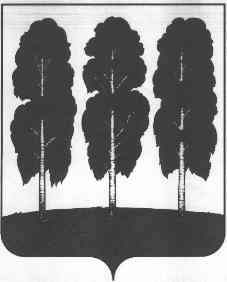 ГЛАВА БЕРЕЗОВСКОГО РАЙОНАХАНТЫ-МАНСИЙСКОГО АВТОНОМНОГО ОКРУГА – ЮГРЫПОСТАНОВЛЕНИЕот  18.05.2018        				                   		                               № 26пгт. БерезовоО награждении  	В соответствии с постановлением главы Березовского района от 30 января 2013 года № 2 «О наградах главы Березовского района», на основании решения комиссии по наградам главы Березовского района (протокол от 17 мая 2018 года № 14):1. Объявить Благодарность главы Березовского района за активную жизненную позицию, участие в реализации социально-значимых проектов и большой личный вклад в реализацию государственной молодежной политики в Березовском районе:- Боженко Юлии Сергеевне – ученице 11 класса муниципального бюджетного учреждения Хулимсунтская средняя общеобразовательная школа;- Юрасову Алексею Александровичу – ученику 11 класса муниципального бюджетного общеобразовательного учреждения Игримская средняя общеобразовательная школа №1;- Пащенко Татьяне Николаевне – ученице 11 класса муниципального бюджетного общеобразовательного учреждения Приполярная средняя общеобразовательная школы;- Батталову Максиму Игоревичу – ученику 11 класса муниципального бюджетного общеобразовательного учреждения Светловская средняя общеобразовательная школа имени Соленова Бориса Александрович;- Гуровской Дарье Владимировне – ученице 11 класса муниципального бюджетного общеобразовательного учреждения «Березовская средняя общеобразовательная школа».2. Опубликовать настоящее постановление в газете «Жизнь Югры» и разместить на официальном веб-сайте органов местного самоуправления Березовского района.3. Настоящее постановление вступает в силу после его подписания. Глава района                                                                                                  В.И. Фомин